TÝDENNÍ PLÁN NÁMOŘNICKÉ TŘÍDY 4. A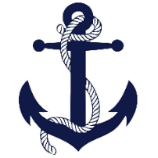 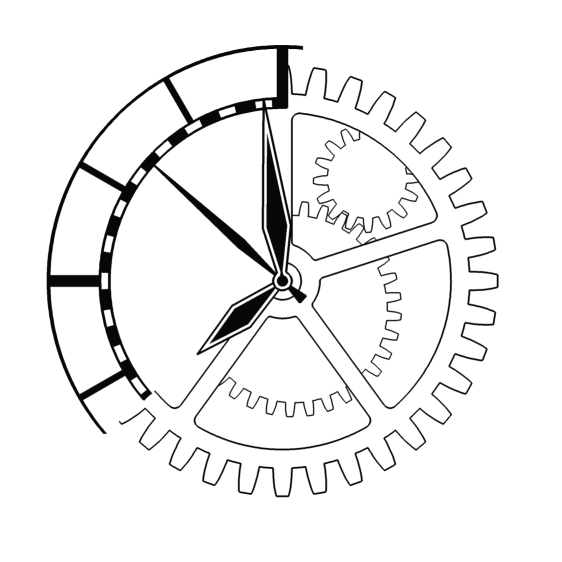 Námořníci na cestě z pravěkuMilí Námořníci a milí rodiče, máme za sebou první týden 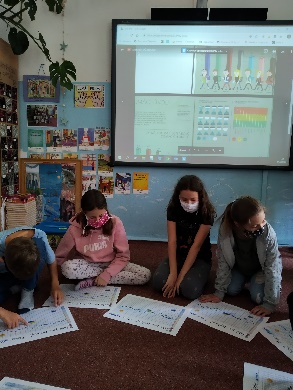 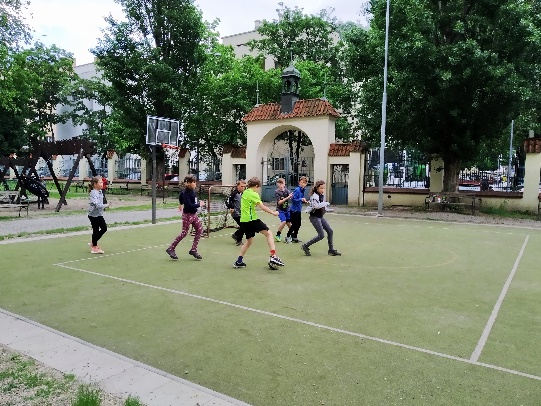 po návratu do školních lavic (pro 21 Námořníků).Pro všechny z nás je to další nová zkušenost a musíme Námořníky pochválit, jak to všechno dobře zvládají. Zpětně gratulujeme Honzovi k narozeninám, Filipovi a Maxovi k svátku. Děkujeme klukům za dobroty. Olíkovi, Lucince, Aničce a Prokopovi nabízím video setkání v příštím týdnu v úterý odpoledne. Spíš by to byla konzultace o tom, co a jak je třeba do školy udělat. Určitě se nezapomeňte podívat na nabízená videa a procvičovací cvičení.   Prosím rodiče odpovězte (škrtněte, co neplatí) na tento dotaz. SOUHLASÍM / NESOUHLASÍM  s tím, že se mé dítě zúčastní dopolední výuky i mimo areál školy (za dodržení hygienických podmínek a pouze pěšky). Podpis rodičů: __________________________Přejeme hezký týden.              Lucka a Alice40. TÝDENOD 1. 6. DO 7. 6. 2020CO se tento týden dozvím nového A CO MÁM ZVLÁDNOUTMÉ POVINNOSTI A DOPORUČENÍ NA PROCVIČOVÁNÍJAK SE HODNOTÍM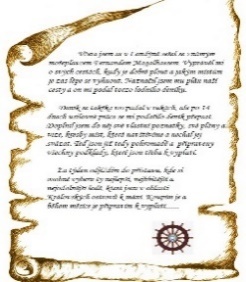 ČESKÝ JAZYKČTENÍSlovesa – správně používám minulý čas, časuji v čase minulém U 75 - 76. Zopakuji si vše, co vím o slovesech.U 78 – 81.7Karantéňan – charakteristika hrdiny, osnova příběhu. Čtu si ze své knihy.Každý den píši čitelnou a smysluplnou větu (nebo i více vět) do deníku.Vypracuji PL do pondělí 8. 6.Vypracuji si charakteristiku hrdiny a napíši osnovu příběhu. Vypracuji do pondělí 8. 6. Napíši a odevzdám čtenářský deník se dvěma zápisy do pátku do 12. 6.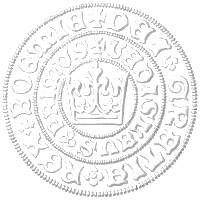 ČESKÝ JAZYKČTENÍSlovesa – správně používám minulý čas, časuji v čase minulém U 75 - 76. Zopakuji si vše, co vím o slovesech.U 78 – 81.7Karantéňan – charakteristika hrdiny, osnova příběhu. Čtu si ze své knihy.Každý den píši čitelnou a smysluplnou větu (nebo i více vět) do deníku.Vypracuji PL do pondělí 8. 6.Vypracuji si charakteristiku hrdiny a napíši osnovu příběhu. Vypracuji do pondělí 8. 6. Napíši a odevzdám čtenářský deník se dvěma zápisy do pátku do 12. 6.ČESKÝ JAZYKČTENÍSlovesa – správně používám minulý čas, časuji v čase minulém U 75 - 76. Zopakuji si vše, co vím o slovesech.U 78 – 81.7Karantéňan – charakteristika hrdiny, osnova příběhu. Čtu si ze své knihy.Každý den píši čitelnou a smysluplnou větu (nebo i více vět) do deníku.Vypracuji PL do pondělí 8. 6.Vypracuji si charakteristiku hrdiny a napíši osnovu příběhu. Vypracuji do pondělí 8. 6. Napíši a odevzdám čtenářský deník se dvěma zápisy do pátku do 12. 6.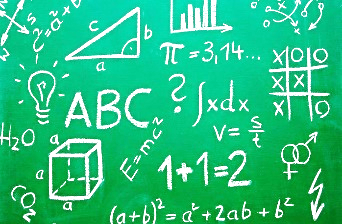 MATEMATIKAPracuji s údaji vyhledanými v tabulce či grafu. Řeším kombinatorické úlohy. Procvičuji si početní operace. v oboru do 1 000 000. Doplním si chybějící pracovní listy z minulého týdne. Vypracované odevzdám v pondělí 8.6. Všímám si různých grafů nebo tabulek v médiích. 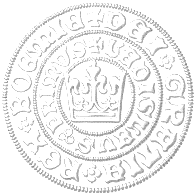 MATEMATIKAPracuji s údaji vyhledanými v tabulce či grafu. Řeším kombinatorické úlohy. Procvičuji si početní operace. v oboru do 1 000 000. Doplním si chybějící pracovní listy z minulého týdne. Vypracované odevzdám v pondělí 8.6. Všímám si různých grafů nebo tabulek v médiích. 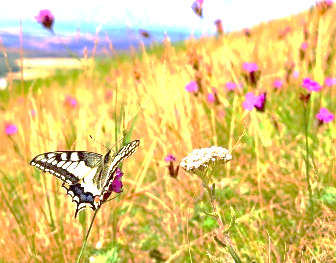 PŘÍRODNÍ VĚDYPracuji s mapou. Ukáži na mapě nejdůležitější vodní plochy, hory a pohoří ČR. U opakování 26 – 28.Vím, co patří do přírodního společenstva vodních ploch.Pracuji s textem – vyhledávám si důležité informace. Doplním pracovní listy pomocí mapy z učebnice (listu, či internetu) nebo podle získaných informací.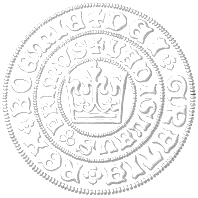 PŘÍRODNÍ VĚDYPracuji s mapou. Ukáži na mapě nejdůležitější vodní plochy, hory a pohoří ČR. U opakování 26 – 28.Vím, co patří do přírodního společenstva vodních ploch.Pracuji s textem – vyhledávám si důležité informace. Doplním pracovní listy pomocí mapy z učebnice (listu, či internetu) nebo podle získaných informací.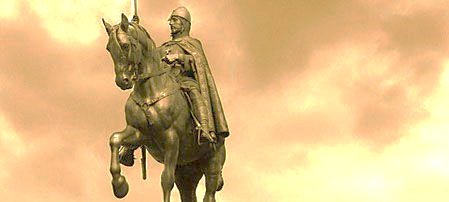 SPOLEČENSKÉ        VĚDYZopakuji si vše, co vím o Karlu  IV.Doplním si informace o Václavu IV. a Zikmundu Lucemburském. U 36Podívám se  na vlastivědná videa.Přečtu si vlastivědné texty.Přečtu si pozorně a pečlivě text o Václavu IV, prohlédnu si videa a přečtu si příběhy o Lucemburcích a odpovím na zadané otázky.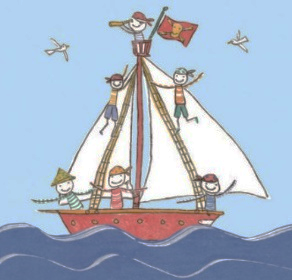 VÝCHOVYDokončíme vitráže gotických oken.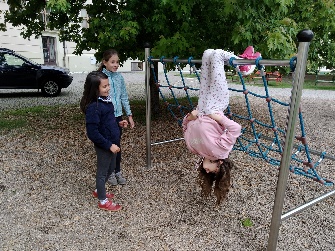 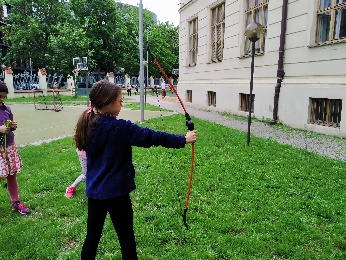 